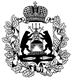 Российская ФедерацияАдминистрация Трегубовского  сельского поселенияЧудовского района Новгородской областиПОСТАНОВЛЕНИЕот  02.10.2019     № 86д. ТрегубовОб  утверждении  Порядка  организациисбора    отработанных  ртутьсодержащих  ламп  и  ртутных термометров (градусников)на территории Трегубовского  сельского поселения         В соответствии с федеральными законами от 24 июня 1998 г. N 89-ФЗ "Об отходах производства и потребления", от 30 марта 1999 г. N 52-ФЗ "О санитарно-эпидемиологическом благополучии населения", от 6 октября 2003 г. N 131-ФЗ "Об общих принципах организации местного самоуправления в Российской Федерации", Постановлением Правительства Российской Федерации от 3 сентября 2010 г. N 681 "Об утверждении Правил обращения с отходами производства и потребления в части осветительных устройств, электрических ламп, ненадлежащие сбор, накопление, использование, обезвреживание, транспортирование и размещение которых может повлечь причинение вреда жизни, здоровью граждан, вреда животным, растениям и окружающей среде", в целях снижения неблагоприятного воздействия ртутьсодержащих отходов на здоровье населения и среду обитания ПОСТАНОВЛЯЮ:1. Утвердить прилагаемый Порядок организации сбора отработанных ртутьсодержащих ламп и ртутных термометров (градусников) на территории Трегубовского  сельского поселения.2. Признать утратившими силу постановления Администрации Трегубовского сельского поселения: -от 17.01.2013 № 3 "Об организации сбора отработанных ртутьсодержащих ламп на территории Трегубовского  сельского поселения";-от 04.06.2018 № 54 "О внесении изменений в постановление Администрации Трегубовского  сельского поселения от 17.01.2013 № 3".     	3. Опубликовать настоящее постановление в официальном бюллетене Трегубовского сельского поселения «МИГ Трегубово» и разместить на официальном сайте Администрации Трегубовского  сельского поселения в сети «Интернет».       Глава поселения                                       С.Б.АлексеевУтвержденпостановлением АдминистрацииТрегубовского  сельского поселенияот  02.10.2019   № 86Порядокорганизации сбора отработанных ртутьсодержащих ламп иртутных термометров (градусников) на территорииТрегубовского  сельского поселения      1. Общие положения      1.1. Настоящий Порядок организации сбора отработанных ртутьсодержащих ламп и ртутных термометров (градусников) на территории Трегубовского  сельского поселения (далее – Порядок) разработан в соответствии с федеральными законами от 24 июня 1998 г. N 89-ФЗ "Об отходах производства и потребления", от 30 марта 1999 г. N 52-ФЗ "О санитарно - эпидемиологическом благополучии населения", от 10 января 2002 г. N 7-ФЗ "Об охране окружающей среды", от 6 октября 2003 г. N 131-ФЗ "Об общих принципах организации местного самоуправления в Российской Федерации", Правилами обращения с отходами производства и потребления в части осветительных устройств, электрических ламп, ненадлежащие сбор, накопление, использование, обезвреживание, транспортирование и размещение которых может повлечь причинение вреда жизни, здоровью граждан, вреда животным, растениям и окружающей среде, утвержденными Постановлением Правительства Российской Федерации от 3 сентября 2010 г. N 681, Государственным стандартом 12.3.031-83 "Система стандартов безопасности труда. Работы с ртутью. Требования безопасности", введенным Постановлением Госстандарта СССР от 10.10.1983 N 4833.     1.2. Требования настоящего Порядка обязательны для юридических лиц (независимо от организационно-правовой формы), индивидуальных предпринимателей, а также физических лиц.      1.3. Юридические лица и индивидуальные предприниматели, при осуществлении деятельности которых (эксплуатация зданий и сооружений) образуются отработанные ртутьсодержащие лампы и ртутные термометры (градусники), организовывают их учет, накопление, хранение, заключают договор со специализированной организацией на переработку и обезвреживание ртутьсодержащих ламп и ртутных термометров (градусников) в соответствии с действующим законодательством и назначают лиц, ответственных за обращение с указанными отходами.      1.4. Термины и определения, используемые в настоящем Порядке:ртутьсодержащие отходы (далее - РСО) - ртутьсодержащие изделия, утратившие полностью или частично свои потребительские свойства (отработанные или пришедшие в негодность), металлическая ртуть, материалы и предметы, загрязненные металлической ртутью и ее соединениями;отработанные ртутьсодержащие лампы - РСО, представляющие собой выведенные из эксплуатации и подлежащие утилизации осветительные устройства и электрические лампы с ртутным заполнением и содержанием ртути не менее 0,01 процента;использование отработанных ртутьсодержащих ламп - применение отработанных ртутьсодержащих ламп для производства товаров (продукции), выполнения работ, оказания услуг или получения энергии;потребители ртутьсодержащих ламп - юридические лица или индивидуальные предприниматели, не имеющие лицензии на осуществление деятельности по сбору, использованию, обезвреживанию, транспортированию, размещению отходов I - IV классов опасности, а также физические лица, эксплуатирующие осветительные устройства и электрические лампы с ртутным заполнением;накопление ртутьсодержащих ламп - хранение потребителями ртутьсодержащих ламп, за исключением физических лиц, разрешенного в установленном порядке количества отработанных ртутьсодержащих ламп;специализированные организации - юридические лица или индивидуальные предприниматели, осуществляющие сбор, использование, обезвреживание, транспортирование и размещение отработанных ртутьсодержащих ламп и ртутных термометров (градусников), имеющие лицензии на осуществление деятельности по сбору, использованию, обезвреживанию, транспортированию, размещению отходов I - IV классов опасности.2. Организация сбора отработанных ртутьсодержащих лампи ртутных термометров (градусников)        2.1. Сбору подлежат отработанные ртутьсодержащие лампы и ртутные термометры (градусники), подлежащие дальнейшей демеркуризации.        2.2. Организация сбора отработанных ртутьсодержащих ламп и ртутных термометров (градусников) от производителей отходов состоит из следующих этапов:обустройство мест накопления отработанных ртутьсодержащих ламп и ртутных термометров (градусников) отдельно от других видов отходов, включая приобретение демеркуризационного комплекта на случай ликвидации ситуаций, связанных с нарушением целостности отработанных ртутьсодержащих ламп и ртутных термометров (градусников);накопление отработанных ртутьсодержащих ламп и ртутных термометров (градусников) сроком хранения не более 6 месяцев;передача отработанных ртутьсодержащих ламп и ртутных термометров (градусников) на дальнейшую демеркуризацию специализированной организации согласно заключенному договору.       2.3. Юридические лица и индивидуальные предприниматели при обращении с ртутьсодержащими лампами и ртутными термометрами (градусниками):осуществляют хранение отработанных ртутьсодержащих ламп и ртутных термометров (градусников) в неповрежденной таре из под новых ртутьсодержащих ламп или в другой таре, обеспечивающей их сохранность, в специально отведенном для этих целей помещении, закрытом для свободного доступа посторонних лиц, защищенном от агрессивных веществ, атмосферных осадков, отдельно от других видов отходов (не допускается совместное хранение поврежденных и неповрежденных ртутьсодержащих ламп и ртутных термометров (градусников); срок хранения ртутьсодержащих ламп и ртутных термометров (градусников) - не более 6 месяцев в специально выделенном для этих целей помещении);используют для накопления поврежденных отработанных ртутьсодержащих ламп и ртутных термометров (градусников) специальную тару (контейнеры);не допускают самостоятельного обезвреживания, использования и транспортирования РСО;осуществляют передачу отработанных ртутьсодержащих ламп и ртутных термометров (градусников) только специализированным организациям с оформлением акта (справки), подтверждающего(ей) сдачу-приемку отработанных РСО, который(ая) выписывается в двух экземплярах, первый из которых находится у организации, сдавшей отработанные ртутьсодержащие лампы и ртутные термометры (градусники), второй - у организации, их принявшей.      2.4. Физические лица, проживающие в многоквартирных домах на территории Трегубовского  сельского поселения:осуществляют безопасное хранение отработанных ртутьсодержащих ламп и ртутных термометров (градусников) до момента их передачи на утилизацию (в коробках, избегая их повреждений);осуществляют передачу отработанных ртутьсодержащих ламп и ртутных термометров (градусников) на дальнейшую демеркуризацию в пункты приема, организованные юридическими лицами, осуществляющими управление жилым фондом (управляющими компаниями, обслуживающими компаниями, товариществами собственников жилья);не допускают самостоятельного обезвреживания, использования, транспортирования и размещения отработанных РСО.      2.5. Юридические лица и индивидуальные предприниматели, осуществляющие управление и обслуживание жилищным фондом, техническое обслуживание муниципальных учреждений, с целью приема ртутьсодержащих ламп и ртутных термометров (градусников) обязаны:заключить договоры со специализированными организациями, имеющими лицензию на деятельность по сбору, использованию, обезвреживанию и размещению отходов I - IV классов опасности;обустроить пункты приема отработанных ртутьсодержащих ламп и ртутных термометров (градусников), защищенные от воздействия агрессивных веществ;осуществлять сбор отработанных ртутьсодержащих ламп и ртутных термометров (градусников) с мест общего пользования в обслуживаемых ими многоквартирных домах;обеспечить хранение отработанных ртутьсодержащих ламп и ртутных термометров (градусников) в неповрежденной таре из-под новых ртутьсодержащих ламп и ртутных термометров (градусников) или в другой таре, обеспечивающей их сохранность при хранении, погрузо-разгрузочных работах и транспортировании (сроком не более 6 месяцев);обеспечить проведение работ по выявлению и учету отработанных ртутьсодержащих ламп и ртутных термометров (градусников);организовать информирование населения о возможности сдачи отработанных ртутьсодержащих ламп и ртутных термометров (градусников), о графике работы пункта по приему отработанных ртутьсодержащих ламп и ртутных термометров (градусников), передвижного пункта приема отработанных ртутьсодержащих ламп и ртутных термометров (градусников), если такой имеется;передавать отработанные ртутьсодержащие лампы и ртутные термометры (градусники) на демеркуризацию специализированной организации с оформлением акта (справки), подтверждающего(ей) сдачу-приемку отработанных ртутьсодержащих ламп и ртутных термометров (градусников), составляемого(ой) в двух экземплярах, по одному для каждой из сторон;обеспечить хранение актов (справок) о сдаче-приемке отработанных ртутьсодержащих ламп и ртутных термометров (градусников) в течение не менее трех лет с момента составления.      2.6. Прием отработанных ртутьсодержащих ламп и ртутных термометров (градусников) от населения, проживающего в индивидуальных жилых домах, домах блокированной застройки, садовых домах, в многоквартирных жилых домах с непосредственным способом управления осуществляется региональным оператором по обращению с твердыми коммунальными отходами в твердой упаковке.     2.7. Расходы, связанные с транспортировкой, размещением и утилизацией РСО, несет их собственник либо лицо, на которое возложена обязанность по сдаче РСО в соответствии с договором или иными документами.3. Информирование населения       3.1. Информирование о порядке сбора и месте сбора отработанных ртутьсодержащих ламп и ртутных термометров (градусников) осуществляется Администрацией Трегубовского  сельского поселения, специализированными организациями, а также юридическими лицами и индивидуальными предпринимателями, осуществляющими накопление ртутьсодержащих ламп и ртутных термометров (градусников).       3.2. Информация о порядке сбора и о месте сбора отработанных ртутьсодержащих ламп и ртутных термометров (градусников) размещается на официальном сайте Администрации Трегубовского  сельского поселения.       3.3. Лица, осуществляющие управление, многоквартирными домами на основании заключенного договора, или лица, заключившие с собственниками помещений многоквартирного дома договоры оказания услуг и (или) выполнения работ по содержанию и ремонту общего имущества в таком доме, доводят информацию о правилах обращения с отработанными ртутьсодержащими лампами и ртутными термометрами (градусниками) до сведения собственников помещений многоквартирных жилых домов путем размещения информации на информационных стендах в помещениях многоквартирных жилых домов и управляющих (обслуживающих) организаций.       3.4. Размещению подлежит следующая информация:порядок организации сбора отработанных ртутьсодержащих ламп и ртутных термометров (градусников);места и условия приема отработанных ртутьсодержащих ламп и ртутных термометров (градусников);настоящий Порядок;перечень специализированных организаций, осуществляющих сбор, использование, обезвреживание, транспортирование и размещение отработанных ртутьсодержащих ламп и ртутных термометров (градусников), имеющих лицензии на осуществление деятельности по обезвреживанию и размещению отходов I - IV классов опасности.